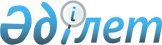 О внесении изменений и дополнения в распоряжение Премьер-Министра Республики Казахстан от 29 сентября 2016 года № 90-р "О некоторых вопросах консультативно-совещательных органов при Правительстве Республики Казахстан"Распоряжение Премьер-Министра Республики Казахстан от 5 мая 2023 года № 73-р.
      Внести в распоряжение Премьер-Министра Республики Казахстан от 29 сентября 2016 года № 90-р "О некоторых вопросах консультативно-совещательных органов при Правительстве Республики Казахстан" следующие изменения и дополнение:
      в приложении 6 к указанному распоряжению:
      в составе Межведомственной комиссии по профилактике правонарушений при Правительстве Республики Казахстан:
      строку "Министр образования и науки Республики Казахстан" изложить в следующей редакции:
      "Министр науки и высшего образования Республики Казахстан";
      строку "Министр экологии, геологии и природных ресурсов Республики Казахстан" изложить в следующей редакции:
      "Министр экологии и природных ресурсов Республики Казахстан";
      после строки "Министр культуры и спорта Республики Казахстан" дополнить строкой следующего содержания:
      "Министр просвещения Республики Казахстан".
					© 2012. РГП на ПХВ «Институт законодательства и правовой информации Республики Казахстан» Министерства юстиции Республики Казахстан
				
      Премьер-Министр

А. Смаилов
